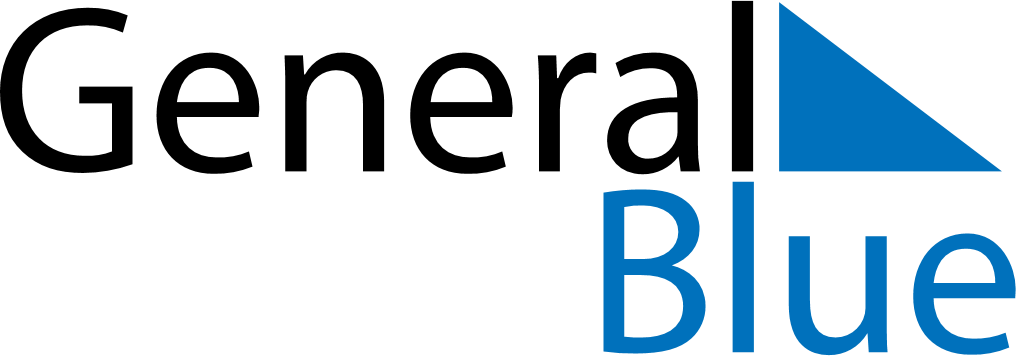 April 2021April 2021April 2021April 2021RwandaRwandaRwandaSundayMondayTuesdayWednesdayThursdayFridayFridaySaturday1223Good FridayGood Friday456789910Easter MondayGenocide Memorial Day1112131415161617181920212223232425262728293030